Приложениек постановлению администрацииАсбестовского городского округа от 06.02.2018 № 52-ПАПРОЕКТ ПЛАНИРОВКИ ТЕРРИТОРИИ И ПРОЕКТ МЕЖЕВАНИЯ ТЕРРИТОРИИ ПРИМЕНИТЕЛЬНО 
К ТЕРРИТОРИИ ПОСЕЛКА КРАСНОАРМЕЙСКИЙ АСБЕСТОВСКОГО ГОРОДСКОГО ОКРУГАПРОЕКТ МЕЖЕВАНИЯ ТЕРРИТОРИИОсновная (Утверждаемая) частьМАТЕРИАЛЫ ПО ОБОСНОВАНИЮ ПРОЕКТА МЕЖЕВАНИЯ ТЕРРИТОРИИ0510/17-01-ПМТСОДЕРЖАНИЕ ПРОЕКТА МЕЖЕВАНИЯ ТЕРРИТОРИИОГЛАВЛЕНИЕВведениеПодготовка проекта межевания осуществляется применительно к территории, расположенной в границах поселка Красноармейский Асбестовского городского округа.Подготовка проекта межевания территории осуществляется для:1) определения местоположения границ образуемых земельных участков;2) установления красных линий в связи с образованием земельных участков, расположенных в границах территории проектирования.Проект межевания территории состоит из основной части, которая подлежит утверждению, и материалов по обоснованию этого проекта.Основная часть проекта межевания территории включает в себя текстовую часть и чертеж межевания территории. Необходимые материалы по обоснованию проекта межевания территории включаются в чертеж межевания территории.Проект межевания территории разработан на основании:- Технического задания на разработку проекта планировки 
поселка Красноармейский Асбестовского городского округа;- Генерального плана Асбестовского городского округа применительно к территории поселка Красноармейский, утвержденного Решением Думы Асбестовского городского округа от 08.08.2013 № 26/4, в действующей редакции (далее - Генеральный план);- Правил землепользования и застройки Асбестовского городского округа, утвержденных Решением Думы Асбестовского городского округа 
от 27 июня 2017 года № 92/1.При разработке проекта учтены и использованы следующие законодательные документы и нормативные материалы: - СП 42.13330.2016 «Градостроительство. Планировка и застройка городских и сельских поселений» (в действующей редакции);- Нормативы градостроительного проектирования Свердловской области НГПСО 1-2009.66;-	СНиП 11-04-2003 «Инструкция о порядке разработки, согласования, экспертизе и утверждении градостроительной документации», в части не противоречащей Градостроительному кодексу Российской Федерации
 (в действующей редакции);- РДС 30-201-98 «Инструкция о порядке проектирования и установления красных линий в городах и других поселениях Российской Федерации» 
(в действующей редакции);- СП 51.13330.2011 «Защита от шума. Актуализированная редакция 
СНиП 23-03-2003» (в действующей редакции);- СП 34.13330.2012 «Свод правил. Автомобильные дороги» (в действующей редакции);- СП 131.13330.2011 «Строительная климатология» (в действующей редакции);- СП 30.13330.2012 «Внутренний водопровод и канализация зданий» 
(в действующей редакции);- СП 31.13330.2012 «Водоснабжение. Наружные сети и сооружения» 
(в действующей редакции);- СП 32.13330.2012 «Канализация. Наружные сети и сооружения» 
(в действующей редакции);- СП 124.13330.2012 «Тепловые сети» (в действующей редакции);- СНиП 2.04.08-87* «Газоснабжение» (в действующей редакции);- СП 31-110-2003 «Проектирование и монтаж электроустановок жилых и общественных зданий» (в действующей редакции);- СанПиН 2.2.1/2.1.1.1200-03 «Санитарно-защитные зоны и санитарная классификация предприятий, сооружений и иных объектов» (в действующей редакции).В качестве топографических материалов для проекта использованы материалы, выданные администрацией Асбестовского городского округа
 в М 1:2000.При подготовке проекта межевания территории определение местоположения границ образуемых земельных участков осуществлено в соответствии с действующими градостроительными регламентами и нормами отвода земельных участков для конкретных видов деятельности, иными требованиями к образуемым и изменяемым земельным участкам, установленными федеральными законами и законами субъектов Российской Федерации, техническими регламентами, а также сводами правил.Координирование поворотных точек земельных участков предусмотрено в системе координат МСК-66 (местная система координат Свердловской области) – система координат, используемая для ведения Единого государственного реестра недвижимости.6I. СОВРЕМЕННОЕ СОСТОЯНИЕТерритория проекта межевания в настоящее время расположена в 2-х кадастровых кварталах: 66:34:0401002 и 66:34:0401001.Участок проектирования расположен в южной части населенного пункта поселок Красноармейский Асбестовского городского округа. Территория имеет сложную форму. Участок расположен на незастроенной территории и южная граница проектирования проходит по границе населённого пункта. Западная граница проходит по берегу реки Островная, с восточной стороны территория граничит с лесом. С севера участок ограничен: участками индивидуальной жилой застройки с кадастровым номером 66:34:0401002:25, 66:34:0401002:22, 66:34:0401002:27, 66:34:0401002:24; участком общеобразовательной школы 
с детским дошкольным общеобразовательным учреждением с кадастровым номером 66:34:0401002:250; участком под здание общественно-торгового центра с кадастровым номером 66:34:0401002:209; зоной малоэтажной жилой застройки и автомобильной дорогой регионального значения «г. Асбест – 
п. Красноармейский».II. ПРОЕКТНЫЕ ПРЕДЛОЖЕНИЯПодготовка настоящего проекта межевания территории осуществляется для определения местоположения границ образуемых земельных участков. В проекте межевания выделены территории, необходимые для строительства, а также территории общего пользования, на которых размещаются проектируемые улицы, включая проезжую часть и необходимые инженерные коммуникации.Жилая застройка участка проектирования разделена на два планировочных жилых района: одноэтажную индивидуальную и малоэтажную жилую застройку.В процессе проектирования для многоквартирных жилых домов формируется три земельных участка в границах красных линий квартала. Проектом предусмотрено размещение 3-х кварталов индивидуальной жилой застройки общей площадью 2,8 га, количество участков – 24.На одну из проектируемых трансформаторных подстанций формируется сервитут. Для остальных инженерных сооружений (трансформаторных подстанций и очистных сооружение) отдельные земельные участки не формируются. Отдельные участки формируются для строительство фельдшерско-акушерского пункта, здания магазина продовольственных и непродовольственных товаров, здания библиотеки.В южной части поселка формируются три земельных участка под размещение спортивно-игрового комплекса с плоскостным спортивным сооружением, банно-оздоровительного комплекса и лыжной базы.Отдельный земельный участок формируется для коммунально-складской зоны, предлагающей строительство насосной станции 2 подъема с противопожарными резервуарами для подачи воды в поселок. На проезжие части и инженерные коммуникации формируется единый земельный участок (территория) общего пользования. Площадь в границах проекта планировки территории равна 9,5 га.На чертеже межевания территории отображены – границы планируемых и существующих элементов планировочной структуры, красные линии, утвержденные в составе проекта планировки территории, линии отступа от красных линий в целях определения мест допустимого размещения зданий, строений, сооружений, границы образуемых и изменяемых земельных участков, условные номера образуемых земельных участков.III. ПЕРЕЧЕНЬ И СВЕДЕНИЯ О ПЛОЩАДИ ОБРАЗУЕМЫХ ЗЕМЕЛЬНЫХ УЧАСТКОВ, СПОСОБЫ ИХ ОБРАЗОВАНИЯ, ПЕРЕЧЕНЬ И СВЕДЕНИЯ О ПЛОЩАДИ ОБРАЗУЕМЫХ ЗЕМЕЛЬНЫХ УЧАСТКОВ, КОТОРЫЕ БУДУТ ОТНЕСЕНЫ К ТЕРРИТОРИЯМ ОБЩЕГО ПОЛЬЗОВАНИЯ ИЛИ ИМУЩЕСТВУ ОБЩЕГО ПОЛЬЗОВАНИЯ, В ТОМ ЧИСЛЕ В ОТНОШЕНИИ КОТОРЫХ ПРЕДПОЛАГАЮТСЯ РЕЗЕРВИРОВАНИЕ И (ИЛИ) ИЗЪЯТИЕ ДЛЯ ГОСУДАРСТВЕННЫХ ИЛИ МУНИЦИПАЛЬНЫХ НУЖД, ВИД РАЗРЕШЕННОГО ИСПОЛЬЗОВАНИЯ ОБРАЗУЕМЫХ ЗЕМЕЛЬНЫХ УЧАСТКОВ В СООТВЕТСТВИИ С ПРОЕКТОМ ПЛАНИРОВКИ ТЕРРИТОРИИВ результате процесса межевания территории, размежеванная территория состоит из следующих земельных участков: вновь образуемые земельные участки (проектируемые границы земельных участков) – земельные участки, определенные для создания новых объектов недвижимого имущества в соответствии с проектом планировки территории;  территории общего пользования, в том числе линейные объекты, а также зоны общего пользования.Перечень и сведения о площади образуемых земельных участков, перечень и сведения о площади образуемых земельных участков, которые будут отнесены к территориям общего пользования или имуществу общего пользования, в том числе в отношении которых предполагаются резервирование и (или) изъятие для государственных или муниципальных нужд, а также вид разрешенного использования образуемых земельных участков приведены в таблице 1 «Перечень образуемых земельных участков».Виды разрешенного использования земельных участков установлены на основании действующих градостроительных регламентов Правил землепользования и застройки Асбестовского городского округа, в соответствии с Приказом Министерства экономического развития Российской Федерации
 от 1 сентября 2014 года № 540 «Об утверждении классификатора видов разрешенного использования земельных участков» (с изменениями 
на 06 октября 2017 года).Проектом межевания территории установлены линии отступа от красных линий в целях определения мест допустимого размещения зданий, строений, сооружений и составляют 5 метров. Координаты красных линий приведены в таблице 7 «Перечень координат характерных точек красных линий» основной (утверждаемой) части проекта планировки территории.9Таблица 1. Перечень образуемых земельных участков2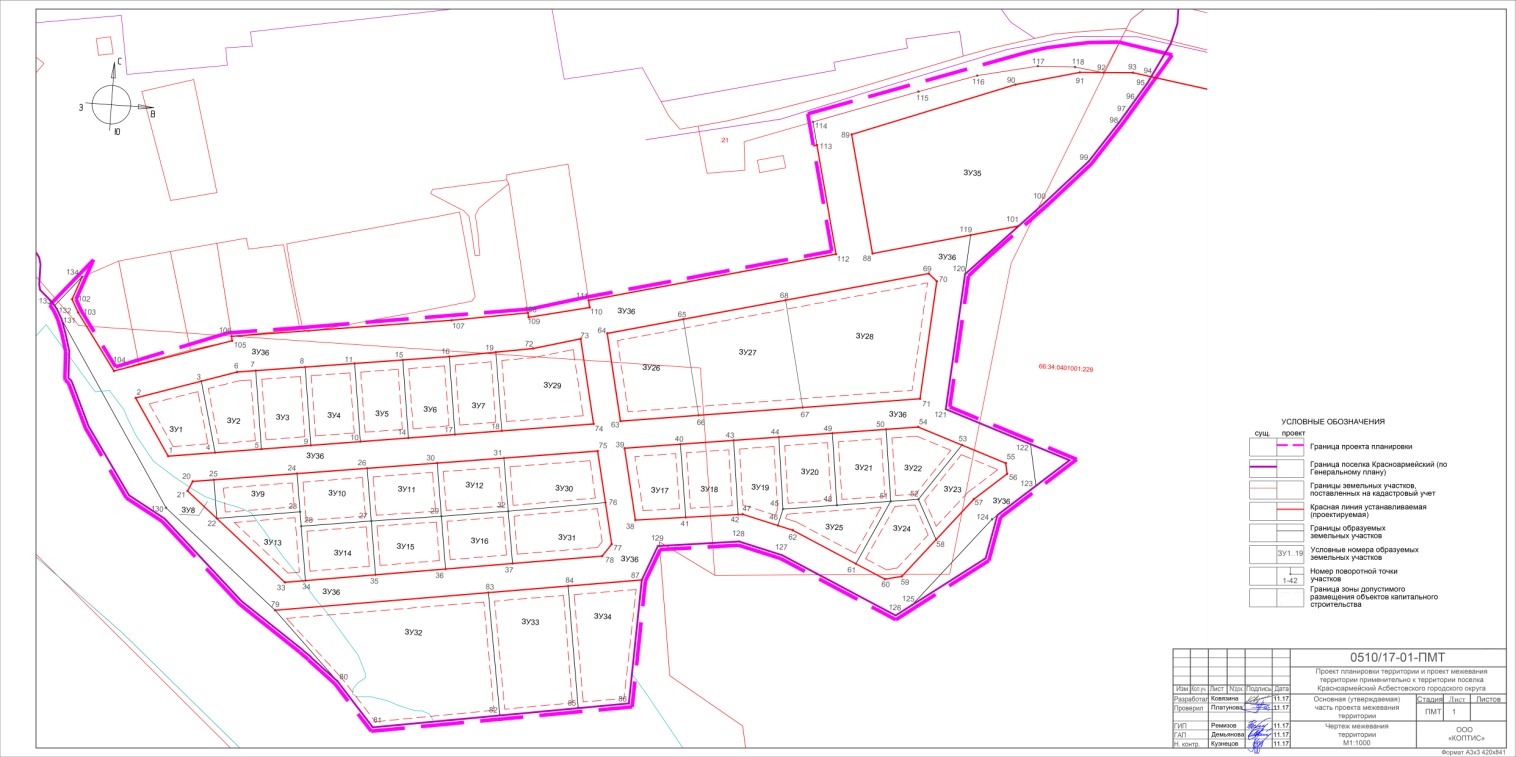 № п/пНаименование№ тома/листаКол-во листовГриф секр.Инв. №1234561Текстовая частьПояснительная записка117н/с2Графическая частьЧертеж межевания территории М 1:100021н/сНомер участкаВид разрешенного использования образуемых земельных участков в соответствии с проектом планировки территорииВид разрешенного использования всоответствии с классификатором видовразрешенного использования земельныхучастков.Код ври.Способ образованияПлощадь участка (части участка), кв.мКоординаты участкаКоординаты участкаКоординаты участкаНомер участкаВид разрешенного использования образуемых земельных участков в соответствии с проектом планировки территорииВид разрешенного использования всоответствии с классификатором видовразрешенного использования земельныхучастков.Код ври.Способ образованияПлощадь участка (части участка), кв.м№ поворотной точкиXY12345678Образуемые земельные участкиОбразуемые земельные участкиОбразуемые земельные участкиОбразуемые земельные участкиОбразуемые земельные участкиОбразуемые земельные участкиОбразуемые земельные участкиОбразуемые земельные участкиЗУ1Ж-1А Жилая зона индивидуальной застройки (поселок)Для индивидуального жилищного строительстваКод 2.1Границы устанавливаются впервые1195,561409276.261576494.95ЗУ1Ж-1А Жилая зона индивидуальной застройки (поселок)Для индивидуального жилищного строительстваКод 2.1Границы устанавливаются впервые1195,562409307.221576474.77ЗУ1Ж-1А Жилая зона индивидуальной застройки (поселок)Для индивидуального жилищного строительстваКод 2.1Границы устанавливаются впервые1195,563409319.001576510.47ЗУ1Ж-1А Жилая зона индивидуальной застройки (поселок)Для индивидуального жилищного строительстваКод 2.1Границы устанавливаются впервые1195,564409280.001576520.83ЗУ2Ж-1А Жилая зона индивидуальной застройки (поселок)Для индивидуального жилищного строительстваКод 2.1Границы устанавливаются впервые1200,643409319.001576510.47ЗУ2Ж-1А Жилая зона индивидуальной застройки (поселок)Для индивидуального жилищного строительстваКод 2.1Границы устанавливаются впервые1200,644409280.001576520.83ЗУ2Ж-1А Жилая зона индивидуальной застройки (поселок)Для индивидуального жилищного строительстваКод 2.1Границы устанавливаются впервые1200,645409283.681576546.30ЗУ2Ж-1А Жилая зона индивидуальной застройки (поселок)Для индивидуального жилищного строительстваКод 2.1Границы устанавливаются впервые1200,646409325.451576529.97ЗУ2Ж-1А Жилая зона индивидуальной застройки (поселок)Для индивидуального жилищного строительстваКод 2.1Границы устанавливаются впервые1200,647409326.891576540.18ЗУ3Ж-1А Жилая зона индивидуальной застройки (поселок)Для индивидуального жилищного строительстваКод 2.1Границы устанавливаются впервые1199,185409283.681576546.30ЗУ3Ж-1А Жилая зона индивидуальной застройки (поселок)Для индивидуального жилищного строительстваКод 2.1Границы устанавливаются впервые1199,187409326.891576540.18ЗУ3Ж-1А Жилая зона индивидуальной застройки (поселок)Для индивидуального жилищного строительстваКод 2.1Границы устанавливаются впервые1199,188409330.751576567.41ЗУ3Ж-1А Жилая зона индивидуальной застройки (поселок)Для индивидуального жилищного строительстваКод 2.1Границы устанавливаются впервые1199,189409287.641576573.53ЗУ4Ж-1А Жилая зона индивидуальной застройки (поселок)Для индивидуального жилищного строительстваКод 2.1Границы устанавливаются впервые1198,108409330.751576567.41ЗУ4Ж-1А Жилая зона индивидуальной застройки (поселок)Для индивидуального жилищного строительстваКод 2.1Границы устанавливаются впервые1198,109409287.641576573.53ЗУ4Ж-1А Жилая зона индивидуальной застройки (поселок)Для индивидуального жилищного строительстваКод 2.1Границы устанавливаются впервые1198,1010409291.611576600.80ЗУ4Ж-1А Жилая зона индивидуальной застройки (поселок)Для индивидуального жилищного строительстваКод 2.1Границы устанавливаются впервые1198,1011409334.601576594.69ЗУ5Ж-1А Жилая зона индивидуальной застройки (поселок)Для индивидуального жилищного строительстваКод 2.1Границы устанавливаются впервые1161,4510409291.611576600.80ЗУ5Ж-1А Жилая зона индивидуальной застройки (поселок)Для индивидуального жилищного строительстваКод 2.1Границы устанавливаются впервые1161,4511409334.601576594.69ЗУ5Ж-1А Жилая зона индивидуальной застройки (поселок)Для индивидуального жилищного строительстваКод 2.1Границы устанавливаются впервые1161,4514409295.411576627.28ЗУ5Ж-1А Жилая зона индивидуальной застройки (поселок)Для индивидуального жилищного строительстваКод 2.1Границы устанавливаются впервые1161,4515409338.361576621.19ЗУ6Ж-1А Жилая зона индивидуальной застройки (поселок)Для индивидуального жилищного строительстваКод 2.1Границы устанавливаются впервые1122,5314409295.411576627.28ЗУ6Ж-1А Жилая зона индивидуальной застройки (поселок)Для индивидуального жилищного строительстваКод 2.1Границы устанавливаются впервые1122,5315409338.361576621.19ЗУ6Ж-1А Жилая зона индивидуальной застройки (поселок)Для индивидуального жилищного строительстваКод 2.1Границы устанавливаются впервые1122,5316409341.991576646.84ЗУ6Ж-1А Жилая зона индивидуальной застройки (поселок)Для индивидуального жилищного строительстваКод 2.1Границы устанавливаются впервые1122,5317409299.121576652.91ЗУ7Ж-1А Жилая зона индивидуальной застройки (поселок)Для индивидуального жилищного строительстваКод 2.1Границы устанавливаются впервые1131,8016409341.991576646.84ЗУ7Ж-1А Жилая зона индивидуальной застройки (поселок)Для индивидуального жилищного строительстваКод 2.1Границы устанавливаются впервые1131,8017409299.121576652.91ЗУ7Ж-1А Жилая зона индивидуальной застройки (поселок)Для индивидуального жилищного строительстваКод 2.1Границы устанавливаются впервые1131,8018409302.851576678.70ЗУ7Ж-1А Жилая зона индивидуальной застройки (поселок)Для индивидуального жилищного строительстваКод 2.1Границы устанавливаются впервые1131,8019409346.201576672.42ЗУ8Ж-1А Жилая зона индивидуальной застройки (поселок)Коммунальное обслуживаниеКод 3.1Границы устанавливаются впервые190,8520409263.201576509.50ЗУ8Ж-1А Жилая зона индивидуальной застройки (поселок)Коммунальное обслуживаниеКод 3.1Границы устанавливаются впервые190,8521409257.731576507.02ЗУ8Ж-1А Жилая зона индивидуальной застройки (поселок)Коммунальное обслуживаниеКод 3.1Границы устанавливаются впервые190,8522409243.651576524.22ЗУ8Ж-1А Жилая зона индивидуальной застройки (поселок)Коммунальное обслуживаниеКод 3.1Границы устанавливаются впервые190,8525409264.881576521.16ЗУ9Ж-1А Жилая зона индивидуальной застройки (поселок)Для индивидуального жилищного строительстваКод 2.1Границы устанавливаются впервые989,6622409243.651576524.22ЗУ9Ж-1А Жилая зона индивидуальной застройки (поселок)Для индивидуального жилищного строительстваКод 2.1Границы устанавливаются впервые989,6623409250.411576570.06ЗУ9Ж-1А Жилая зона индивидуальной застройки (поселок)Для индивидуального жилищного строительстваКод 2.1Границы устанавливаются впервые989,6624409271.481576566.96ЗУ9Ж-1А Жилая зона индивидуальной застройки (поселок)Для индивидуального жилищного строительстваКод 2.1Границы устанавливаются впервые989,6625409264.881576521.16ЗУ10Ж-1А Жилая зона индивидуальной застройки (поселок)Для индивидуального жилищного строительстваКод 2.1Границы устанавливаются впервые1142,6323409250.411576570.06ЗУ10Ж-1А Жилая зона индивидуальной застройки (поселок)Для индивидуального жилищного строительстваКод 2.1Границы устанавливаются впервые1142,6324409271.481576566.96ЗУ10Ж-1А Жилая зона индивидуальной застройки (поселок)Для индивидуального жилищного строительстваКод 2.1Границы устанавливаются впервые1142,6326409277.041576605.56ЗУ10Ж-1А Жилая зона индивидуальной застройки (поселок)Для индивидуального жилищного строительстваКод 2.1Границы устанавливаются впервые1142,6327409248.051576609.83ЗУ10Ж-1А Жилая зона индивидуальной застройки (поселок)Для индивидуального жилищного строительстваКод 2.1Границы устанавливаются впервые1142,6328409242.501576571.23ЗУ11Ж-1А Жилая зона индивидуальной застройки (поселок)Для индивидуального жилищного строительстваКод 2.1Границы устанавливаются впервые1148,7626409277.041576605.56ЗУ11Ж-1А Жилая зона индивидуальной застройки (поселок)Для индивидуального жилищного строительстваКод 2.1Границы устанавливаются впервые1148,7627409248.051576609.83ЗУ11Ж-1А Жилая зона индивидуальной застройки (поселок)Для индивидуального жилищного строительстваКод 2.1Границы устанавливаются впервые1148,7629409253.311576648.48ЗУ11Ж-1А Жилая зона индивидуальной застройки (поселок)Для индивидуального жилищного строительстваКод 2.1Границы устанавливаются впервые1148,7630409282.601576644.16ЗУ12Ж-1А Жилая зона индивидуальной застройки (поселок)Для индивидуального жилищного строительстваКод 2.1Границы устанавливаются впервые1099,5429409253.311576648.48ЗУ12Ж-1А Жилая зона индивидуальной застройки (поселок)Для индивидуального жилищного строительстваКод 2.1Границы устанавливаются впервые1099,5430409282.601576644.16ЗУ12Ж-1А Жилая зона индивидуальной застройки (поселок)Для индивидуального жилищного строительстваКод 2.1Границы устанавливаются впервые1099,5431409287.891576680.90ЗУ12Ж-1А Жилая зона индивидуальной застройки (поселок)Для индивидуального жилищного строительстваКод 2.1Границы устанавливаются впервые1099,5432409258.651576685.30ЗУ13Ж-1А Жилая зона индивидуальной застройки (поселок)Для индивидуального жилищного строительстваКод 2.1Границы устанавливаются впервые1106,9622409243.651576524.22ЗУ13Ж-1А Жилая зона индивидуальной застройки (поселок)Для индивидуального жилищного строительстваКод 2.1Границы устанавливаются впервые1106,9623409250.411576570.06ЗУ13Ж-1А Жилая зона индивидуальной застройки (поселок)Для индивидуального жилищного строительстваКод 2.1Границы устанавливаются впервые1106,9628409242.501576571.23ЗУ13Ж-1А Жилая зона индивидуальной застройки (поселок)Для индивидуального жилищного строительстваКод 2.1Границы устанавливаются впервые1106,9634409212.561576575.64ЗУ13Ж-1А Жилая зона индивидуальной застройки (поселок)Для индивидуального жилищного строительстваКод 2.1Границы устанавливаются впервые1106,9633409210.841576564.30ЗУ14Ж-1А Жилая зона индивидуальной застройки (поселок)Для индивидуального жилищного строительстваКод 2.1Границы устанавливаются впервые1174,3227409248.051576609.83ЗУ14Ж-1А Жилая зона индивидуальной застройки (поселок)Для индивидуального жилищного строительстваКод 2.1Границы устанавливаются впервые1174,3228409242.501576571.23ЗУ14Ж-1А Жилая зона индивидуальной застройки (поселок)Для индивидуального жилищного строительстваКод 2.1Границы устанавливаются впервые1174,3234409212.561576575.64ЗУ14Ж-1А Жилая зона индивидуальной застройки (поселок)Для индивидуального жилищного строительстваКод 2.1Границы устанавливаются впервые1174,3235409218.411576614.20ЗУ15Ж-1А Жилая зона индивидуальной застройки (поселок)Для индивидуального жилищного строительстваКод 2.1Границы устанавливаются впервые1157,5735409218.411576614.20ЗУ15Ж-1А Жилая зона индивидуальной застройки (поселок)Для индивидуального жилищного строительстваКод 2.1Границы устанавливаются впервые1157,5727409248.051576609.83ЗУ15Ж-1А Жилая зона индивидуальной застройки (поселок)Для индивидуального жилищного строительстваКод 2.1Границы устанавливаются впервые1157,5729409253.311576648.48ЗУ15Ж-1А Жилая зона индивидуальной застройки (поселок)Для индивидуального жилищного строительстваКод 2.1Границы устанавливаются впервые1157,5736409224.221576652.76ЗУ16Ж-1А Жилая зона индивидуальной застройки (поселок)Для индивидуального жилищного строительстваКод 2.1Границы устанавливаются впервые1090,8032409258.651576685.30ЗУ16Ж-1А Жилая зона индивидуальной застройки (поселок)Для индивидуального жилищного строительстваКод 2.1Границы устанавливаются впервые1090,8029409253.311576648.48ЗУ16Ж-1А Жилая зона индивидуальной застройки (поселок)Для индивидуального жилищного строительстваКод 2.1Границы устанавливаются впервые1090,8036409224.221576652.76ЗУ16Ж-1А Жилая зона индивидуальной застройки (поселок)Для индивидуального жилищного строительстваКод 2.1Границы устанавливаются впервые1090,8037409229.871576689.69ЗУ17Ж-1А Жилая зона индивидуальной застройки (поселок)Для индивидуального жилищного строительстваКод 2.1Границы устанавливаются впервые1194,7738409258.541576756.01ЗУ17Ж-1А Жилая зона индивидуальной застройки (поселок)Для индивидуального жилищного строительстваКод 2.1Границы устанавливаются впервые1194,7739409297.901576747.30ЗУ17Ж-1А Жилая зона индивидуальной застройки (поселок)Для индивидуального жилищного строительстваКод 2.1Границы устанавливаются впервые1194,7740409302.251576778.10ЗУ17Ж-1А Жилая зона индивидуальной застройки (поселок)Для индивидуального жилищного строительстваКод 2.1Границы устанавливаются впервые1194,7741409261.951576783.80ЗУ18Ж-1А Жилая зона индивидуальной застройки (поселок)Для индивидуального жилищного строительстваКод 2.1Границы устанавливаются впервые1200,9540409302.251576778.10ЗУ18Ж-1А Жилая зона индивидуальной застройки (поселок)Для индивидуального жилищного строительстваКод 2.1Границы устанавливаются впервые1200,9541409261.951576783.80ЗУ18Ж-1А Жилая зона индивидуальной застройки (поселок)Для индивидуального жилищного строительстваКод 2.1Границы устанавливаются впервые1200,9542409265.501576812.64ЗУ18Ж-1А Жилая зона индивидуальной застройки (поселок)Для индивидуального жилищного строительстваКод 2.1Границы устанавливаются впервые1200,9543409306.381576807.40ЗУ19Ж-1А Жилая зона индивидуальной застройки (поселок)Для индивидуального жилищного строительстваКод 2.1Границы устанавливаются впервые1119,2542409265.501576812.64ЗУ19Ж-1А Жилая зона индивидуальной застройки (поселок)Для индивидуального жилищного строительстваКод 2.1Границы устанавливаются впервые1119,2543409306.381576807.40ЗУ19Ж-1А Жилая зона индивидуальной застройки (поселок)Для индивидуального жилищного строительстваКод 2.1Границы устанавливаются впервые1119,2544409309.901576832.27ЗУ19Ж-1А Жилая зона индивидуальной застройки (поселок)Для индивидуального жилищного строительстваКод 2.1Границы устанавливаются впервые1119,2545409270.221576837.33ЗУ19Ж-1А Жилая зона индивидуальной застройки (поселок)Для индивидуального жилищного строительстваКод 2.1Границы устанавливаются впервые1119,2546409260.951576835.07ЗУ19Ж-1А Жилая зона индивидуальной застройки (поселок)Для индивидуального жилищного строительстваКод 2.1Границы устанавливаются впервые1119,2547409265.811576815.16ЗУ20Ж-1А Жилая зона индивидуальной застройки (поселок)Для индивидуального жилищного строительстваКод 2.1Границы устанавливаются впервые1196,2544409309.901576832.27ЗУ20Ж-1А Жилая зона индивидуальной застройки (поселок)Для индивидуального жилищного строительстваКод 2.1Границы устанавливаются впервые1196,2545409270.221576837.33ЗУ20Ж-1А Жилая зона индивидуальной застройки (поселок)Для индивидуального жилищного строительстваКод 2.1Границы устанавливаются впервые1196,2548409274.411576867.01ЗУ20Ж-1А Жилая зона индивидуальной застройки (поселок)Для индивидуального жилищного строительстваКод 2.1Границы устанавливаются впервые1196,2549409314.071576861.82ЗУ21Ж-1А Жилая зона индивидуальной застройки (поселок)Для индивидуального жилищного строительстваКод 2.1Границы устанавливаются впервые1195,4148409274.411576867.01ЗУ21Ж-1А Жилая зона индивидуальной застройки (поселок)Для индивидуального жилищного строительстваКод 2.1Границы устанавливаются впервые1195,4149409314.071576861.82ЗУ21Ж-1А Жилая зона индивидуальной застройки (поселок)Для индивидуального жилищного строительстваКод 2.1Границы устанавливаются впервые1195,4150409318.241576891.35ЗУ21Ж-1А Жилая зона индивидуальной застройки (поселок)Для индивидуального жилищного строительстваКод 2.1Границы устанавливаются впервые1195,4151409278.601576896.67ЗУ22Ж-1А Жилая зона индивидуальной застройки (поселок)Для индивидуального жилищного строительстваКод 2.1Границы устанавливаются впервые1151,9150409318.241576891.35ЗУ22Ж-1А Жилая зона индивидуальной застройки (поселок)Для индивидуального жилищного строительстваКод 2.1Границы устанавливаются впервые1151,9151409278.601576896.67ЗУ22Ж-1А Жилая зона индивидуальной застройки (поселок)Для индивидуального жилищного строительстваКод 2.1Границы устанавливаются впервые1151,9152409280.751576911.90ЗУ22Ж-1А Жилая зона индивидуальной застройки (поселок)Для индивидуального жилищного строительстваКод 2.1Границы устанавливаются впервые1151,9153409312.401576933.98ЗУ22Ж-1А Жилая зона индивидуальной застройки (поселок)Для индивидуального жилищного строительстваКод 2.1Границы устанавливаются впервые1151,9154409320.751576909.07ЗУ23Ж-1А Жилая зона индивидуальной застройки (поселок)Для индивидуального жилищного строительстваКод 2.1Границы устанавливаются впервые1197,7252409280.751576911.90ЗУ23Ж-1А Жилая зона индивидуальной застройки (поселок)Для индивидуального жилищного строительстваКод 2.1Границы устанавливаются впервые1197,7253409312.401576933.98ЗУ23Ж-1А Жилая зона индивидуальной застройки (поселок)Для индивидуального жилищного строительстваКод 2.1Границы устанавливаются впервые1197,7255409304.051576958.89ЗУ23Ж-1А Жилая зона индивидуальной застройки (поселок)Для индивидуального жилищного строительстваКод 2.1Границы устанавливаются впервые1197,7256409298.191576960.07ЗУ23Ж-1А Жилая зона индивидуальной застройки (поселок)Для индивидуального жилищного строительстваКод 2.1Границы устанавливаются впервые1197,7257409282.901576942.58ЗУ23Ж-1А Жилая зона индивидуальной застройки (поселок)Для индивидуального жилищного строительстваКод 2.1Границы устанавливаются впервые1197,7258409259.111576923.25ЗУ24Ж-1А Жилая зона индивидуальной застройки (поселок)Для индивидуального жилищного строительстваКод 2.1Границы устанавливаются впервые1199,0451409278.601576896.67ЗУ24Ж-1А Жилая зона индивидуальной застройки (поселок)Для индивидуального жилищного строительстваКод 2.1Границы устанавливаются впервые1199,0452409280.751576911.90ЗУ24Ж-1А Жилая зона индивидуальной застройки (поселок)Для индивидуального жилищного строительстваКод 2.1Границы устанавливаются впервые1199,0458409259.111576923.25ЗУ24Ж-1А Жилая зона индивидуальной застройки (поселок)Для индивидуального жилищного строительстваКод 2.1Границы устанавливаются впервые1199,0459409237.471576905.66ЗУ24Ж-1А Жилая зона индивидуальной застройки (поселок)Для индивидуального жилищного строительстваКод 2.1Границы устанавливаются впервые1199,0460409235.261576896.40ЗУ24Ж-1А Жилая зона индивидуальной застройки (поселок)Для индивидуального жилищного строительстваКод 2.1Границы устанавливаются впервые1199,0461409242.711576879.71ЗУ25Ж-1А Жилая зона индивидуальной застройки (поселок)Для индивидуального жилищного строительстваКод 2.1Границы устанавливаются впервые1190,5646409260.951576835.07ЗУ25Ж-1А Жилая зона индивидуальной застройки (поселок)Для индивидуального жилищного строительстваКод 2.1Границы устанавливаются впервые1190,5645409270.221576837.33ЗУ25Ж-1А Жилая зона индивидуальной застройки (поселок)Для индивидуального жилищного строительстваКод 2.1Границы устанавливаются впервые1190,5648409274.411576867.01ЗУ25Ж-1А Жилая зона индивидуальной застройки (поселок)Для индивидуального жилищного строительстваКод 2.1Границы устанавливаются впервые1190,5651409278.601576896.67ЗУ25Ж-1А Жилая зона индивидуальной застройки (поселок)Для индивидуального жилищного строительстваКод 2.1Границы устанавливаются впервые1190,5661409242.711576879.71ЗУ25Ж-1А Жилая зона индивидуальной застройки (поселок)Для индивидуального жилищного строительстваКод 2.1Границы устанавливаются впервые1190,5662409258.911576843.43ЗУ26Ж-2 Жилая зона малоэтажной застройкиМалоэтажная многоквартирная жилая застройкаКод 2.1.1Границы устанавливаются впервые2227,2963409312.751576744.02ЗУ26Ж-2 Жилая зона малоэтажной застройкиМалоэтажная многоквартирная жилая застройкаКод 2.1.1Границы устанавливаются впервые2227,2964409360.811576733.38ЗУ26Ж-2 Жилая зона малоэтажной застройкиМалоэтажная многоквартирная жилая застройкаКод 2.1.1Границы устанавливаются впервые2227,2965409371.541576775.01ЗУ26Ж-2 Жилая зона малоэтажной застройкиМалоэтажная многоквартирная жилая застройкаКод 2.1.1Границы устанавливаются впервые2227,2966409318.941576787.08ЗУ27Ж-2 Жилая зона малоэтажной застройкиМалоэтажная многоквартирная жилая застройкаКод 2.1.1Границы устанавливаются впервые3294,7165409371.541576775.01ЗУ27Ж-2 Жилая зона малоэтажной застройкиМалоэтажная многоквартирная жилая застройкаКод 2.1.1Границы устанавливаются впервые3294,7166409318.941576787.08ЗУ27Ж-2 Жилая зона малоэтажной застройкиМалоэтажная многоквартирная жилая застройкаКод 2.1.1Границы устанавливаются впервые3294,7167409327.181576844.36ЗУ27Ж-2 Жилая зона малоэтажной застройкиМалоэтажная многоквартирная жилая застройкаКод 2.1.1Границы устанавливаются впервые3294,7168409385.941576830.88ЗУ28Ж-2 Жилая зона малоэтажной застройкиМалоэтажная многоквартирная жилая застройкаКод 2.1.1Границы устанавливаются впервые4849,6967409327.181576844.36ЗУ28Ж-2 Жилая зона малоэтажной застройкиМалоэтажная многоквартирная жилая застройкаКод 2.1.1Границы устанавливаются впервые4849,6968409385.941576830.88ЗУ28Ж-2 Жилая зона малоэтажной застройкиМалоэтажная многоквартирная жилая застройкаКод 2.1.1Границы устанавливаются впервые4849,6969409406.101576909.08ЗУ28Ж-2 Жилая зона малоэтажной застройкиМалоэтажная многоквартирная жилая застройкаКод 2.1.1Границы устанавливаются впервые4849,6970409402.101576913.85ЗУ28Ж-2 Жилая зона малоэтажной застройкиМалоэтажная многоквартирная жилая застройкаКод 2.1.1Границы устанавливаются впервые4849,6971409336.471576909.00ЗУ29ОД-К Общественно-деловая зона комплекснаяАмбулаторно-поликлиническое обслуживаниеКод 3.4.1Границы устанавливаются впервые2228,0418409302.851576678.70ЗУ29ОД-К Общественно-деловая зона комплекснаяАмбулаторно-поликлиническое обслуживаниеКод 3.4.1Границы устанавливаются впервые2228,0419409346.201576672.42ЗУ29ОД-К Общественно-деловая зона комплекснаяАмбулаторно-поликлиническое обслуживаниеКод 3.4.1Границы устанавливаются впервые2228,0472409349.651576692.96ЗУ29ОД-К Общественно-деловая зона комплекснаяАмбулаторно-поликлиническое обслуживаниеКод 3.4.1Границы устанавливаются впервые2228,0473409356.811576718.90ЗУ29ОД-К Общественно-деловая зона комплекснаяАмбулаторно-поликлиническое обслуживаниеКод 3.4.1Границы устанавливаются впервые2228,0474409310.171576729.23ЗУ30ОД-К Общественно-деловая зона комплекснаяМагазиныКод 4.4Границы устанавливаются впервые1551,6131409287.891576680.90ЗУ30ОД-К Общественно-деловая зона комплекснаяМагазиныКод 4.4Границы устанавливаются впервые1551,6132409258.651576685.30ЗУ30ОД-К Общественно-деловая зона комплекснаяМагазиныКод 4.4Границы устанавливаются впервые1551,6175409295.321576732.51ЗУ30ОД-К Общественно-деловая зона комплекснаяМагазиныКод 4.4Границы устанавливаются впервые1551,6176409267.101576738.76ЗУ31ОД-К Общественно-деловая зона комплекснаяКультурное развитиеКод 3.6Границы устанавливаются впервые1594,6037409229.871576689.69ЗУ31ОД-К Общественно-деловая зона комплекснаяКультурное развитиеКод 3.6Границы устанавливаются впервые1594,6032409258.651576685.30ЗУ31ОД-К Общественно-деловая зона комплекснаяКультурное развитиеКод 3.6Границы устанавливаются впервые1594,6076409267.101576738.76ЗУ31ОД-К Общественно-деловая зона комплекснаяКультурное развитиеКод 3.6Границы устанавливаются впервые1594,6077409244.311576743.80ЗУ31ОД-К Общественно-деловая зона комплекснаяКультурное развитиеКод 3.6Границы устанавливаются впервые1594,6078409237.351576739.02ЗУ32ОД-К Общественно-деловая зона комплекснаяСпортКод 5.1Границы устанавливаются впервые6471,2779409195.011576559.96ЗУ32ОД-К Общественно-деловая зона комплекснаяСпортКод 5.1Границы устанавливаются впервые6471,2780409158.161576597.05ЗУ32ОД-К Общественно-деловая зона комплекснаяСпортКод 5.1Границы устанавливаются впервые6471,2781409133.881576618.53ЗУ32ОД-К Общественно-деловая зона комплекснаяСпортКод 5.1Границы устанавливаются впервые6471,2782409145.471576688.34ЗУ32ОД-К Общественно-деловая зона комплекснаяСпортКод 5.1Границы устанавливаются впервые6471,2783409212.831576677.39ЗУ33ОД-К Общественно-деловая зона комплекснаяСпортКод 5.1Границы устанавливаются впервые2993,1882409145.471576688.34ЗУ33ОД-К Общественно-деловая зона комплекснаяСпортКод 5.1Границы устанавливаются впервые2993,1883409212.831576677.39ЗУ33ОД-К Общественно-деловая зона комплекснаяСпортКод 5.1Границы устанавливаются впервые2993,1884409219.491576721.27ЗУ33ОД-К Общественно-деловая зона комплекснаяСпортКод 5.1Границы устанавливаются впервые2993,1885409152.511576731.43ЗУ34ОД-К Общественно-деловая зона комплекснаяСпортКод 5.1Границы устанавливаются впервые2348,0784409219.491576721.27ЗУ34ОД-К Общественно-деловая зона комплекснаяСпортКод 5.1Границы устанавливаются впервые2348,0785409152.511576731.43ЗУ34ОД-К Общественно-деловая зона комплекснаяСпортКод 5.1Границы устанавливаются впервые2348,0786409156.781576759.37ЗУ34ОД-К Общественно-деловая зона комплекснаяСпортКод 5.1Границы устанавливаются впервые2348,0787409225.651576761.88ЗУ35И Зона инженерной инфраструктурыКоммунальное обслуживаниеКод 3.1Границы устанавливаются впервые9 847,7088409415.031576877.21ЗУ35И Зона инженерной инфраструктурыКоммунальное обслуживаниеКод 3.1Границы устанавливаются впервые9 847,7089409480.161576861.18ЗУ35И Зона инженерной инфраструктурыКоммунальное обслуживаниеКод 3.1Границы устанавливаются впервые9 847,7090409513.951576949.94ЗУ35И Зона инженерной инфраструктурыКоммунальное обслуживаниеКод 3.1Границы устанавливаются впервые9 847,7091409523.141576985.08ЗУ35И Зона инженерной инфраструктурыКоммунальное обслуживаниеКод 3.1Границы устанавливаются впервые9 847,7092409523.921576998.25ЗУ35И Зона инженерной инфраструктурыКоммунальное обслуживаниеКод 3.1Границы устанавливаются впервые9 847,7093409524.991577014.58ЗУ35И Зона инженерной инфраструктурыКоммунальное обслуживаниеКод 3.1Границы устанавливаются впервые9 847,7094409523.451577024.80ЗУ35И Зона инженерной инфраструктурыКоммунальное обслуживаниеКод 3.1Границы устанавливаются впервые9 847,7095409519.721577022.93ЗУ35И Зона инженерной инфраструктурыКоммунальное обслуживаниеКод 3.1Границы устанавливаются впервые9 847,7096409509.791577016.76ЗУ35И Зона инженерной инфраструктурыКоммунальное обслуживаниеКод 3.1Границы устанавливаются впервые9 847,7097409503.101577012.60ЗУ35И Зона инженерной инфраструктурыКоммунальное обслуживаниеКод 3.1Границы устанавливаются впервые9 847,7098409496.881577008.73ЗУ35И Зона инженерной инфраструктурыКоммунальное обслуживаниеКод 3.1Границы устанавливаются впервые9 847,7099409474.241576993.45ЗУ35И Зона инженерной инфраструктурыКоммунальное обслуживаниеКод 3.1Границы устанавливаются впервые9 847,70100409450.471576971.34ЗУ35И Зона инженерной инфраструктурыКоммунальное обслуживаниеКод 3.1Границы устанавливаются впервые9 847,70101409435.731576956.77ЗУ36ТОП Территории общего пользованияЗемельныеучастки(территории)общегопользования12.0Границы устанавливаются впервые31 806,81102409359.451576435.84ЗУ36ТОП Территории общего пользованияЗемельныеучастки(территории)общегопользования12.0Границы устанавливаются впервые31 806,81103409352.381576439.67ЗУ36ТОП Территории общего пользованияЗемельныеучастки(территории)общегопользования12.0Границы устанавливаются впервые31 806,81104409321.351576461.72ЗУ36ТОП Территории общего пользованияЗемельныеучастки(территории)общегопользования12.0Границы устанавливаются впервые31 806,81105409342.551576525.96ЗУ36ТОП Территории общего пользованияЗемельныеучастки(территории)общегопользования12.0Границы устанавливаются впервые31 806,81106409345.021576525.54ЗУ36ТОП Территории общего пользованияЗемельныеучастки(территории)общегопользования12.0Границы устанавливаются впервые31 806,81107409362.181576646.72ЗУ36ТОП Территории общего пользованияЗемельныеучастки(территории)общегопользования12.0Границы устанавливаются впервые31 806,81108409369.221576688.67ЗУ36ТОП Территории общего пользованияЗемельныеучастки(территории)общегопользования12.0Границы устанавливаются впервые31 806,81109409366.761576689.21ЗУ36ТОП Территории общего пользованияЗемельныеучастки(территории)общегопользования12.0Границы устанавливаются впервые31 806,81110409374.471576722.68ЗУ36ТОП Территории общего пользованияЗемельныеучастки(территории)общегопользования12.0Границы устанавливаются впервые31 806,81111409378.371576721.82ЗУ36ТОП Территории общего пользованияЗемельныеучастки(территории)общегопользования12.0Границы устанавливаются впервые31 806,81112409413.341576857.03ЗУ36ТОП Территории общего пользованияЗемельныеучастки(территории)общегопользования12.0Границы устанавливаются впервые31 806,81113409472.991576842.34ЗУ36ТОП Территории общего пользованияЗемельныеучастки(территории)общегопользования12.0Границы устанавливаются впервые31 806,81114409485.631576839.29ЗУ36ТОП Территории общего пользованияЗемельныеучастки(территории)общегопользования12.0Границы устанавливаются впервые31 806,81115409506.411576896.51ЗУ36ТОП Территории общего пользованияЗемельныеучастки(территории)общегопользования12.0Границы устанавливаются впервые31 806,81116409517.491576928.43ЗУ36ТОП Территории общего пользованияЗемельныеучастки(территории)общегопользования12.0Границы устанавливаются впервые31 806,81117409525.031576961.68ЗУ36ТОП Территории общего пользованияЗемельныеучастки(территории)общегопользования12.0Границы устанавливаются впервые31 806,81118409525.911576982.29ЗУ36ТОП Территории общего пользованияЗемельныеучастки(территории)общегопользования12.0Границы устанавливаются впервые31 806,8192409523.921576998.25ЗУ36ТОП Территории общего пользованияЗемельныеучастки(территории)общегопользования12.0Границы устанавливаются впервые31 806,8191409523.141576985.08ЗУ36ТОП Территории общего пользованияЗемельныеучастки(территории)общегопользования12.0Границы устанавливаются впервые31 806,8190409513.951576949.94ЗУ36ТОП Территории общего пользованияЗемельныеучастки(территории)общегопользования12.0Границы устанавливаются впервые31 806,8189409480.161576861.18ЗУ36ТОП Территории общего пользованияЗемельныеучастки(территории)общегопользования12.0Границы устанавливаются впервые31 806,8188409415.031576877.21ЗУ36ТОП Территории общего пользованияЗемельныеучастки(территории)общегопользования12.0Границы устанавливаются впервые31 806,81119409428.981576930.85ЗУ36ТОП Территории общего пользованияЗемельныеучастки(территории)общегопользования12.0Границы устанавливаются впервые31 806,81120409407.131576929.24ЗУ36ТОП Территории общего пользованияЗемельныеучастки(территории)общегопользования12.0Границы устанавливаются впервые31 806,81121409331.681576923.67ЗУ36ТОП Территории общего пользованияЗемельныеучастки(территории)общегопользования12.0Границы устанавливаются впервые31 806,81122409315.521576971.88ЗУ36ТОП Территории общего пользованияЗемельныеучастки(территории)общегопользования12.0Границы устанавливаются впервые31 806,81123409292.661576976.48ЗУ36ТОП Территории общего пользованияЗемельныеучастки(территории)общегопользования12.0Границы устанавливаются впервые31 806,81124409272.451576953.41ЗУ36ТОП Территории общего пользованияЗемельныеучастки(территории)общегопользования12.0Границы устанавливаются впервые31 806,81125409221.961576912.38ЗУ36ТОП Территории общего пользованияЗемельныеучастки(территории)общегопользования12.0Границы устанавливаются впервые31 806,81126409215.581576903.72ЗУ36ТОП Территории общего пользованияЗемельныеучастки(территории)общегопользования12.0Границы устанавливаются впервые31 806,81127409244.681576838.53ЗУ36ТОП Территории общего пользованияЗемельныеучастки(территории)общегопользования12.0Границы устанавливаются впервые31 806,81128409250.601576814.26ЗУ36ТОП Территории общего пользованияЗемельныеучастки(территории)общегопользования12.0Границы устанавливаются впервые31 806,81129409245.011576769.47ЗУ36ТОП Территории общего пользованияЗемельныеучастки(территории)общегопользования12.0Границы устанавливаются впервые31 806,8187409225.651576761.88ЗУ36ТОП Территории общего пользованияЗемельныеучастки(территории)общегопользования12.0Границы устанавливаются впервые31 806,8184409219.491576721.27ЗУ36ТОП Территории общего пользованияЗемельныеучастки(территории)общегопользования12.0Границы устанавливаются впервые31 806,8183409212.831576677.39ЗУ36ТОП Территории общего пользованияЗемельныеучастки(территории)общегопользования12.0Границы устанавливаются впервые31 806,8179409195.011576559.96ЗУ36ТОП Территории общего пользованияЗемельныеучастки(территории)общегопользования12.0Границы устанавливаются впервые31 806,81130409247.601576495.71ЗУ36ТОП Территории общего пользованияЗемельныеучастки(территории)общегопользования12.0Границы устанавливаются впервые31 806,81131409348.221576430.65ЗУ36ТОП Территории общего пользованияЗемельныеучастки(территории)общегопользования12.0Границы устанавливаются впервые31 806,81132409353.501576427.80ЗУ36ТОП Территории общего пользованияЗемельныеучастки(территории)общегопользования12.0Границы устанавливаются впервые31 806,81133409355.261576426.39ЗУ36ТОП Территории общего пользованияЗемельныеучастки(территории)общегопользования12.0Границы устанавливаются впервые31 806,81134409372.241576440.48ЗУ36ТОП Территории общего пользованияЗемельныеучастки(территории)общегопользования12.0Границы устанавливаются впервые31 806,811409276.261576494.95ЗУ36ТОП Территории общего пользованияЗемельныеучастки(территории)общегопользования12.0Границы устанавливаются впервые31 806,812409307.221576474.77ЗУ36ТОП Территории общего пользованияЗемельныеучастки(территории)общегопользования12.0Границы устанавливаются впервые31 806,813409319.001576510.47ЗУ36ТОП Территории общего пользованияЗемельныеучастки(территории)общегопользования12.0Границы устанавливаются впервые31 806,816409325.451576529.97ЗУ36ТОП Территории общего пользованияЗемельныеучастки(территории)общегопользования12.0Границы устанавливаются впервые31 806,817409326.891576540.18ЗУ36ТОП Территории общего пользованияЗемельныеучастки(территории)общегопользования12.0Границы устанавливаются впервые31 806,818409330.751576567.41ЗУ36ТОП Территории общего пользованияЗемельныеучастки(территории)общегопользования12.0Границы устанавливаются впервые31 806,8111409334.601576594.69ЗУ36ТОП Территории общего пользованияЗемельныеучастки(территории)общегопользования12.0Границы устанавливаются впервые31 806,8115409338.361576621.19ЗУ36ТОП Территории общего пользованияЗемельныеучастки(территории)общегопользования12.0Границы устанавливаются впервые31 806,8116409341.991576646.84ЗУ36ТОП Территории общего пользованияЗемельныеучастки(территории)общегопользования12.0Границы устанавливаются впервые31 806,8119409346.201576672.42ЗУ36ТОП Территории общего пользованияЗемельныеучастки(территории)общегопользования12.0Границы устанавливаются впервые31 806,8172409349.651576692.96ЗУ36ТОП Территории общего пользованияЗемельныеучастки(территории)общегопользования12.0Границы устанавливаются впервые31 806,8173409356.811576718.90ЗУ36ТОП Территории общего пользованияЗемельныеучастки(территории)общегопользования12.0Границы устанавливаются впервые31 806,8174409310.171576729.23ЗУ36ТОП Территории общего пользованияЗемельныеучастки(территории)общегопользования12.0Границы устанавливаются впервые31 806,8118409302.851576678.70ЗУ36ТОП Территории общего пользованияЗемельныеучастки(территории)общегопользования12.0Границы устанавливаются впервые31 806,8117409299.121576652.91ЗУ36ТОП Территории общего пользованияЗемельныеучастки(территории)общегопользования12.0Границы устанавливаются впервые31 806,8114409295.411576627.28ЗУ36ТОП Территории общего пользованияЗемельныеучастки(территории)общегопользования12.0Границы устанавливаются впервые31 806,8110409291.611576600.80ЗУ36ТОП Территории общего пользованияЗемельныеучастки(территории)общегопользования12.0Границы устанавливаются впервые31 806,819409287.641576573.53ЗУ36ТОП Территории общего пользованияЗемельныеучастки(территории)общегопользования12.0Границы устанавливаются впервые31 806,815409283.681576546.30ЗУ36ТОП Территории общего пользованияЗемельныеучастки(территории)общегопользования12.0Границы устанавливаются впервые31 806,814409280.001576520.83ЗУ36ТОП Территории общего пользованияЗемельныеучастки(территории)общегопользования12.0Границы устанавливаются впервые31 806,8125409264.881576521.16ЗУ36ТОП Территории общего пользованияЗемельныеучастки(территории)общегопользования12.0Границы устанавливаются впервые31 806,8124409271.481576566.96ЗУ36ТОП Территории общего пользованияЗемельныеучастки(территории)общегопользования12.0Границы устанавливаются впервые31 806,8126409277.041576605.56ЗУ36ТОП Территории общего пользованияЗемельныеучастки(территории)общегопользования12.0Границы устанавливаются впервые31 806,8130409282.601576644.16ЗУ36ТОП Территории общего пользованияЗемельныеучастки(территории)общегопользования12.0Границы устанавливаются впервые31 806,8131409287.891576680.90ЗУ36ТОП Территории общего пользованияЗемельныеучастки(территории)общегопользования12.0Границы устанавливаются впервые31 806,8175409295.321576732.51ЗУ36ТОП Территории общего пользованияЗемельныеучастки(территории)общегопользования12.0Границы устанавливаются впервые31 806,8176409267.101576738.76ЗУ36ТОП Территории общего пользованияЗемельныеучастки(территории)общегопользования12.0Границы устанавливаются впервые31 806,8177409244.311576743.80ЗУ36ТОП Территории общего пользованияЗемельныеучастки(территории)общегопользования12.0Границы устанавливаются впервые31 806,8178409237.351576739.02ЗУ36ТОП Территории общего пользованияЗемельныеучастки(территории)общегопользования12.0Границы устанавливаются впервые31 806,8137409229.871576689.69ЗУ36ТОП Территории общего пользованияЗемельныеучастки(территории)общегопользования12.0Границы устанавливаются впервые31 806,8136409224.221576652.76ЗУ36ТОП Территории общего пользованияЗемельныеучастки(территории)общегопользования12.0Границы устанавливаются впервые31 806,8135409218.411576614.20ЗУ36ТОП Территории общего пользованияЗемельныеучастки(территории)общегопользования12.0Границы устанавливаются впервые31 806,8134409212.561576575.64ЗУ36ТОП Территории общего пользованияЗемельныеучастки(территории)общегопользования12.0Границы устанавливаются впервые31 806,8133409210.841576564.30ЗУ36ТОП Территории общего пользованияЗемельныеучастки(территории)общегопользования12.0Границы устанавливаются впервые31 806,8122409243.651576524.22ЗУ36ТОП Территории общего пользованияЗемельныеучастки(территории)общегопользования12.0Границы устанавливаются впервые31 806,8121409257.731576507.02ЗУ36ТОП Территории общего пользованияЗемельныеучастки(территории)общегопользования12.0Границы устанавливаются впервые31 806,8120409263.201576509.50ЗУ36ТОП Территории общего пользованияЗемельныеучастки(территории)общегопользования12.0Границы устанавливаются впервые31 806,8164409360.811576733.38ЗУ36ТОП Территории общего пользованияЗемельныеучастки(территории)общегопользования12.0Границы устанавливаются впервые31 806,8165409371.541576775.01ЗУ36ТОП Территории общего пользованияЗемельныеучастки(территории)общегопользования12.0Границы устанавливаются впервые31 806,8168409385.941576830.88ЗУ36ТОП Территории общего пользованияЗемельныеучастки(территории)общегопользования12.0Границы устанавливаются впервые31 806,8169409406.101576909.08ЗУ36ТОП Территории общего пользованияЗемельныеучастки(территории)общегопользования12.0Границы устанавливаются впервые31 806,8170409402.101576913.85ЗУ36ТОП Территории общего пользованияЗемельныеучастки(территории)общегопользования12.0Границы устанавливаются впервые31 806,8171409336.471576909.00ЗУ36ТОП Территории общего пользованияЗемельныеучастки(территории)общегопользования12.0Границы устанавливаются впервые31 806,8167409327.181576844.36ЗУ36ТОП Территории общего пользованияЗемельныеучастки(территории)общегопользования12.0Границы устанавливаются впервые31 806,8166409318.941576787.08ЗУ36ТОП Территории общего пользованияЗемельныеучастки(территории)общегопользования12.0Границы устанавливаются впервые31 806,8163409312.751576744.02ЗУ36ТОП Территории общего пользованияЗемельныеучастки(территории)общегопользования12.0Границы устанавливаются впервые31 806,8138409258.541576756.01ЗУ36ТОП Территории общего пользованияЗемельныеучастки(территории)общегопользования12.0Границы устанавливаются впервые31 806,8139409297.901576747.30ЗУ36ТОП Территории общего пользованияЗемельныеучастки(территории)общегопользования12.0Границы устанавливаются впервые31 806,8140409302.251576778.10ЗУ36ТОП Территории общего пользованияЗемельныеучастки(территории)общегопользования12.0Границы устанавливаются впервые31 806,8143409306.381576807.40ЗУ36ТОП Территории общего пользованияЗемельныеучастки(территории)общегопользования12.0Границы устанавливаются впервые31 806,8144409309.901576832.27ЗУ36ТОП Территории общего пользованияЗемельныеучастки(территории)общегопользования12.0Границы устанавливаются впервые31 806,8149409314.071576861.82ЗУ36ТОП Территории общего пользованияЗемельныеучастки(территории)общегопользования12.0Границы устанавливаются впервые31 806,8150409318.241576891.35ЗУ36ТОП Территории общего пользованияЗемельныеучастки(территории)общегопользования12.0Границы устанавливаются впервые31 806,8154409320.751576909.07ЗУ36ТОП Территории общего пользованияЗемельныеучастки(территории)общегопользования12.0Границы устанавливаются впервые31 806,8153409312.401576933.98ЗУ36ТОП Территории общего пользованияЗемельныеучастки(территории)общегопользования12.0Границы устанавливаются впервые31 806,8155409304.051576958.89ЗУ36ТОП Территории общего пользованияЗемельныеучастки(территории)общегопользования12.0Границы устанавливаются впервые31 806,8156409298.191576960.07ЗУ36ТОП Территории общего пользованияЗемельныеучастки(территории)общегопользования12.0Границы устанавливаются впервые31 806,8157409282.901576942.58ЗУ36ТОП Территории общего пользованияЗемельныеучастки(территории)общегопользования12.0Границы устанавливаются впервые31 806,8158409259.111576923.25ЗУ36ТОП Территории общего пользованияЗемельныеучастки(территории)общегопользования12.0Границы устанавливаются впервые31 806,8159409237.471576905.66ЗУ36ТОП Территории общего пользованияЗемельныеучастки(территории)общегопользования12.0Границы устанавливаются впервые31 806,8160409235.261576896.40ЗУ36ТОП Территории общего пользованияЗемельныеучастки(территории)общегопользования12.0Границы устанавливаются впервые31 806,8161409242.711576879.71ЗУ36ТОП Территории общего пользованияЗемельныеучастки(территории)общегопользования12.0Границы устанавливаются впервые31 806,8162409258.911576843.43ЗУ36ТОП Территории общего пользованияЗемельныеучастки(территории)общегопользования12.0Границы устанавливаются впервые31 806,8146409260.951576835.07ЗУ36ТОП Территории общего пользованияЗемельныеучастки(территории)общегопользования12.0Границы устанавливаются впервые31 806,8147409265.811576815.16ЗУ36ТОП Территории общего пользованияЗемельныеучастки(территории)общегопользования12.0Границы устанавливаются впервые31 806,8142409265.501576812.64ЗУ36ТОП Территории общего пользованияЗемельныеучастки(территории)общегопользования12.0Границы устанавливаются впервые31 806,8141409261.951576783.80